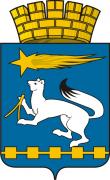 ДУМА ГОРОДСКОГО ОКРУГАНИЖНЯЯ САЛДА___________________________________________________Р Е Ш Е Н И Е15.03.2018								                                  № 27/2Об утверждении программы «Комплексного развития
транспортной инфраструктуры городского округа Нижняя Салда Свердловской области до 2027 года»В соответствии с Земельным кодексом Российской Федерации 
от 25 октября 2001 года № 136-ФЗ, Градостроительным кодексом Российской Федерации от 29 декабря 2004 года № 190-ФЗ, Федеральными законами 
от 06 октября 2003 года № 131-ФЗ «Об общих принципах организации местного самоуправления в Российской Федерации», от 08 ноября 2007 года
№ 257-ФЗ «Об автомобильных дорогах и о дорожной деятельности 
в Российской Федерации и о внесении изменений в отдельные законодательные акты Российской Федерации», Постановлением Правительства Российской Федерации от 25.12.2015 № 1440 «Об утверждении требований к программам комплексного развития транспортной инфраструктуры поселений, городских округов», руководствуясь Уставом городского округа Нижняя Салда, учитывая результаты публичных слушаний по обсуждению проекта решения Думы городского округа Нижняя Салда «Об утверждении программы «Комплексного развития транспортной инфраструктуры городского округа Нижняя Салда Свердловской области до 2027 года» от 26.02.2018 года, Дума городского округа Нижняя СалдаР Е Ш И Л А:1. Утвердить программу «Комплексного развития транспортной инфраструктуры городского округа Нижняя Салда Свердловской области 
до 2027 года» (прилагается).2. Опубликовать настоящее решение в газете «Городской вестник плюс» и разместить на официальном сайте Думы городского округа Нижняя Салда.3. Контроль за исполнением настоящего решения возложить на комиссию по вопросам экологии, благоустройства, жилищно-коммунального хозяйства и строительства (Н.Н. Закирова).Председатель Думы городскогоокруга Нижняя Салда_______________ Л.В. ВолковаГлава городскогоокруга Нижняя Салда___________Е.В. Матвеева